בדיקת ידע קודם לקורסים:Excel, Power Point למתעניינים בקורס שלום,בדף זה תמצאו שאלות שנועדו לבדוק את הידע הקודם שלכם בנושאים בסיסיים בעבודה עם המחשב (Windows ו-Word).ידע זה חשוב ביותר לקראת הנושאים אותם לומדים בקורס, ונועד לוודא כי תפיקו את המיטב מהקורס, ולאפשר רמה אחידה עד כמה שניתן בין המשתתפים.ליד כל פעולה, בחר את הספרה המצביעה על הפקודה המתאימה: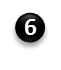 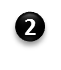 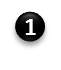 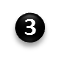 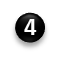 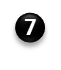 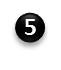 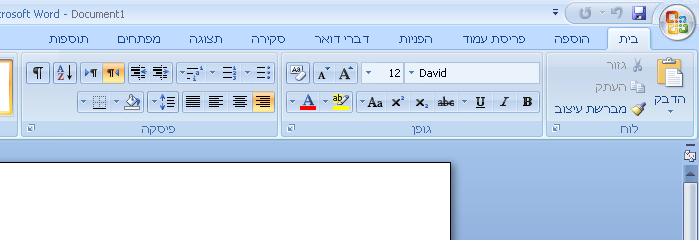 הדגשת טקסט ע"י הפיכתו לעבה יותרשינוי צבע הטקסט הוספת קו תחתון מתחת לטקסט שינוי גודל האותיות שינוי סוג האותיות שינוי מרווח בין שורות מרכוז טקסט כיצד ניתן לשנות את שפת הכתיבה בוורד?
(ניתן לסמן יותר מתשובה אחת) קיצור מקשים ALT+SHIFT / CTRL+SHIFT. קיצור מקשים ALT+CTRL. מקש CAPSLOCK. לחצן השפה של WINDOWS         .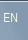 לחצן            ברצועת הכלים.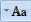 ברצונך להעביר פיסקה מתחילת המסמך לסופו באיזה צירוף פקודות תשתמש? העתק, הדבק. גזור, העתק. מברשת עיצוב, העתק. גזור, הדבק.עידכנת את שאלות המבחן של מועד א, כך שישמשו למועד ב. באיזו פקודה תשתמש לשמירת שאלות מועד ב מבלי לשנות את מועד א? שמור פתח שמירה בשם סגורסמן את המשפט הנכון: תיקיה יכולה להכיל קבצים רבים. קובץ הינו אוסף של מסמכים. תיקיה יכולה להכיל קבצים מסוג מסוים בלבד. קובץ ותיקיה אינם יכולים להיות בעלי אותו שם.